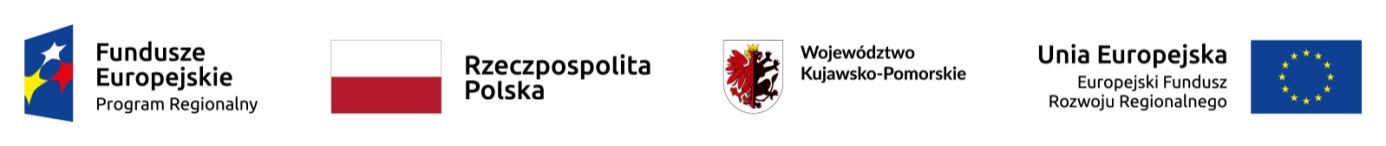 Bydgoszcz, dnia 10.01.2022r.BORPA-3/RB/2021Oznaczenie i numer postępowania: „Remont i przebudowa budynku Bydgoskiego Ośrodka Rehabilitacji Terapii Uzależnień i Profilaktyki „BORPA“ w Bydgoszczy” – BORPA -2/RB/2021 Na podstawie art. 284 ust. 6 ustawy z dnia 11.09.2019r. Prawo zamówień publicznych (tekst jedn. Dz. U. z  2021 r., poz. 1129) Zamawiający przedstawia zadane pytanie  i udziela odpowiedzi:Pytanie 1 w związku z postępowaniem dot. Remont i przebudowa budynku Bydgoskiego Ośrodka Rehabilitacji Terapii Uzależnień i Profilaktyki „BORPA“ w Bydgoszczy zwracamy się z prośbą o udzielenie odpowiedzi na pytanie: Czy w zakres prac wchodzi wyposażenie obiektu w sprzęt biurowy i multimedialny? Odpowiedź Zamawiający informuje, że w zakres robót budowlanych nie wchodzi wyposażenie obiektu w sprzęt biurowy i multimedialny, w związku z jw. nie należy w cenie oferty uwzględniać tego wyposażenia. Pytanie 2 Proszę o przesunięcie terminu przetargu z uwagi na długi czas oczekiwania na wyceny asortymentu budowlano-instalacyjnego. Odpowiedź Zamawiający informuje, że zmienia termin otwarcia i składania ofert.  
Pytanie 3 W treści par. 9 ust. 1 pkt 2 specyficznie uregulowano kwestię robót dodatkowych. Zamawiający rozróżnia roboty dodatkowe objęte zamówieniem i roboty dodatkowe nie objęte zamówieniem. Tylko w przypadku tych drugich Wykonawcy przysługuje Wynagrodzenie. Jakie są kryteria rozróżnienia tych robót, bo nie wynika to z treści umowy. Zgodnie z tym postanowieniem Wykonawca jest zobowiązany do: zgłaszania konieczności wykonania robót dodatkowych lub zamiennych objętych zamówieniem podstawowym tj. przedmiotową umową, bezpośrednio po stwierdzeniu takiej konieczności, w formie protokołu konieczności i przedłożenia Zamawiającemu zatwierdzonych przez inspektora nadzoru inwestorskiego przedmiaru tych robót wraz z kosztorysami najpóźniej w terminie 14 dni od daty akceptacji zakresu robót dodatkowych lub zamiennych przez Zamawiającego; zastrzega się, iż z uwagi na przewidziane w umowie wynagrodzenie ryczałtowe, z tytułu robót dodatkowych lub zamiennych objętych zamówieniem podstawowym (przedmiotową umową) Wykonawcy nie przysługuje dodatkowe wynagrodzenie; roboty zamienne zostaną rozliczone kosztorysem różnicowym opracowanym w oparciu o katalogi KNR oraz średnie stawki cenotwórcze określone w wydawnictwie „SEKOCENBUD” za …… kwartał …… r. dla woj. śląskiego spoza stolicy województwa, z zastrzeżeniem, iż cena robót zamiennych nie może zwiększyć kwoty wynagrodzenia określonego w § 14 ust. 1 niniejszej umowy;Odpowiedź Zamawiający informuje, że wzór umowy ulega zmianie, a Zamawiający załącza do Odpowiedzi na pytania Wykonawców z dnia 10.01.2022r. nowy wzór umowy uwzględniający uwagę Wykonawcy.Pytanie 4Z umowy nie wynika, aby w zakres przedmiotowy wchodziło uzyskanie pozwolenia na użytkowanie, ale zgodnie z par. 11 ust. 3: Wykonawca w terminach odbioru końcowego powinien uwzględnić przekazanie Zamawiającemu wszystkich, wymaganych Prawem budowlanym dokumentów umożliwiających dokonanie zgłoszenia obiektu do użytkowania Powiatowemu Inspektorowi Nadzoru Budowlanemu w …………………, w zakresie objętym umową. Do czasu przyjęcia zgłoszenia przez PINB na Wykonawcy spoczywa obowiązek dozorowania obiektu oraz odpowiedzialność za niego jak w okresie prowadzenia robót.Odpowiedź Zamawiający informuje, że wzór umowy ulega zmianie, a Zamawiający załącza do Odpowiedzi na pytania Wykonawców z dnia 10.01.2022r. nowy wzór umowy uwzględniający uwagę Wykonawcy.Pytanie 5Umowa nie precyzuje ile będzie faktur częściowych i jaki będzie harmonogram fakturowania. Proszę o doprecyzowanie.Odpowiedź Zamawiający informuje, że wzór umowy ulega zmianie, a Zamawiający załącza do Odpowiedzi na pytania Wykonawców z dnia 10.01.2022r. nowy wzór umowy uwzględniający uwagę Wykonawcy.
Pytanie 6Proszę o wydłużenie terminu składania ofert o 14 dni. Z powodu zakończenia roku, okres świąteczny czy prowadzone inwentaryzacje wiele podmiotów (hurtownie , potencjalni dostawcy i podwykonawcy) odmawiają złożenia ofert cenowych na materiały czy usługi. Tym samym przygotowanie rzetelnej oferty na wykonanie całego przedmiotu zamówienia jest utrudnione a nawet niemożliwe.
Odpowiedź Zamawiający informuje, że zmienia termin otwarcia i składania ofert.  
Informacje dodatkowe:Zamawiający informuje, że w zakres robót budowlanych nie wchodzi wykonanie stolarki okiennej w remontowanym budynku, w związku z jw. nie należy w cenie oferty uwzględniać wykonania i montażu nowej stolarki okiennej i parapetów, tym samym punkt SWZ: V. OPIS PRZEDMIOTU ZAMÓWIENIA, ust. 2 pkt. 1) otrzymuje brzmienie: „Zamawiający wymaga wykonanie całego zakresu robót budowlanych określonych w dokumentacji projektowej w tym wykonanie następujących prac budowlanych:remont stolarki drzwiowej (drzwi zewnętrzne), polegający na wymianie tej stolarki w ramach istniejących otworów,”.Zamawiający informuje, że zmianie ulega punkt SWZ: XVI. ust.1 pkt 8) który otrzymuje brzmienie:„8) udzielenie co najmniej 3 letniego okresu odpowiedzialności z tytułu rękojmi za wady na      wykonany przedmiot zamówienia (uwaga: okres odpowiedzialności z tytułu rękojmi za wady      stanowi kryterium oceny ofert – patrz Rozdział XVII swz),”,Zamawiający informuje, że zmianie ulega wzór formularza ofertowego. Nowy wzór formularza ofertowego stanowi załącznik do Odpowiedzi na pytania Wykonawców z dnia 10.01.2022r. i w związku z jw. oferty należy składać na nowym formularzu ofertowym. Na podstawie art. 286 ust. 5 ustawy z dnia 11.09.2019r. Prawo zamówień publicznych (tekst jedn. Dz. U. z  2021 r., poz. 1129) Zamawiający informuje o zmianie terminu skałdania ofert 
W związku z jw., zmianie ulegają:pkt. XI.1. swz, który przyjmuje brzmienie:Wykonawca będzie związany ofertą przez okres 30 dni, tj. do dnia 15.02.2022 r. Bieg terminu związania ofertą rozpoczyna się wraz z upływem terminu składania ofert.pkt. XIII.1. swz, który przyjmuje brzmienie:	„XIII.1 Składanie ofert: Ofertę wraz ze wszystkimi wymaganymi oświadczeniami i dokumentami, należy złożyć za pośrednictwem strony https://platformazakupowa.pl/pn/bydgoszcz, w zakładce dedykowanej postępowaniu, do dnia 17.01.2022r. do godz. 11:00.pkt. XIV.1. swz, który  przyjmuje brzmienie:„XIV.1 Otwarcie ofert złożonych na Platformie nastąpi w dniu 17.01.2022r. o godz. 11.30. Otwarcie ofert na Platformie dokonywane jest poprzez kliknięcie przycisku “Odszyfruj oferty”.		Jednocześnie Zamawiający informuje, iż zmianie ulega również treść ogłoszenia                                      o zamówieniu.Witold Szady – sekretarz komisji przetargowejZałączniki:Ogłoszenie o zmianie ogłoszenia,Wzór nowego formularza umowy- Zał. nr 5 do SWZ, Wzór nowego formularza oferty  - Zał. nr 1 do SWZ.  